绝密★启用前 哈密市第十五中学2020--2021学年第一学期期末考试高一政治试卷 一、单选题（共48分）1．下列选项能体现货币基本职能的是（  ）①近期热映的电影《少年的你》单张票价打完折为40元②10月1日，王某付清了欠银行的30万元购房贷款利息③2019年11月，刘某缴纳了1000元的个人所得税④2019年“双十一”孙某在某品牌手机店支付了3999元，购买了一部新手机A．①②	B．②③	C．①④	D．③④2．2018年4月以来，人民币对美元进入贬值通道，到7月底，跌幅高达8%。在当前经济形势下，人民币持续贬值对我国经济的影响有（    ）①中国商品对美国出口迅猛增长           ②不利于中国企业在美国投资     ③不利于中国居民赴美旅游求学           ④实现中国外汇储备增值A．①②	B．②③	C．①③	D．③④3．近期，持续上涨的猪肉价格引起政府关注。2019年8月，国务院总理李克强主持召开国务院常务会议，确定稳定生猪生产和猪肉保供稳价措施。政府稳定猪肉价格可采取的举措是（    ）①由政府主导形成市场猪肉价格   ②大力扶持养殖场（户）增加生猪存栏量③向困难群众发放价格临时补贴    ④将猪肉运输纳入绿色通道降低物流成本A．①②	B．①③	C．②④	D．③④4．有机食品是指在种植过程中不采用转基因技术，不使用化学农药、化肥、化学防腐剂等合成物质的产品。有机食品产量低，价格高，在超市，1斤有机青菜售价12元，1斤普通青菜售价不足5元。这里造成价格差异的根本原因是（    ）A．有机青菜营养价值高，口感好且符合人们的消费需求B．在超市有机青菜供应的少C．有机青菜供不应求，需求决定了价格D．有机青菜耗费的社会必要劳动时间长，价值量大5．我国快递业竞争日趋激烈，快递服务平均单价连续6年下滑，2017年降至12.37元。在此背景下，若其他条件不变，不能引起快递市场供给曲线从S移动到S´（见图）的是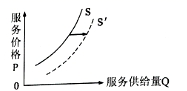 ①放宽市场准入，吸引外商投资②工资成本上涨，管理费用增加③运用人工智能，提高劳动效率④网民人数上升，网购数量增加①②	B．①③	C．②④	D．③④6．实施乡村振兴战略，是党的十九大作出的重大决策部署。为增加农民收入，政府鼓励乡村开发旅游资源，伴随着乡村旅游逐步兴起，村居民宿迎来了自身发展的黄金期，这将对我国乡村振兴带来重大影响。在其它因素不变的条件下，这一影响的传导路径是A．开发乡村资源→村民就业增加→村民收入提高→助力乡村振兴B．村民就业增加→村民收入提高→开发乡村资源→助力乡村振兴C．开发乡村资源→乡村脱贫致富→村民收入提高→乡村旅游兴起D．村民就业增加→村民收入提高→乡村脱贫致富→乡村旅游兴起7．“双十一购物狂欢节”那天，不少商家推出购500元商品返还280元购物券的活动，很多消费者为了获得购物券而凑足购买500元的商品。狂欢之后，一些消费者发现“凑单”购买的许多商品是自己不需要的。这些消费者的购买行为A．是求异心理引发的，不值得提倡	B．是攀比心理引发的，并不可取C．违背了理性消费的原则	D．违背了适度消费的原则8．某家国有企业集团进行混合所有制改革，向上下游知名民营企业出让29．8%的股权和部分董事席位，吸纳资金33．6亿元。这有利于该企业①改善治理结构，提高企业管理水平②控制上下游企业，实现一体化经营③调整资本结构，降低企业经营风险④激发企业活力，促进资本保值增值A．①②	B．①④	C．②③	D．③④9．当前，越来越多的消费者开始倾向于选择高品质的生活方式，人们的消费需求从基础功能性需要逐步升级为享受性需要，添加了更多情感因素，融合了对品牌、文化、时尚等多方面的追求。越来越多的80后、90后、00后开始成为消费主力军，这些年轻群体对新鲜事物接受更快，更追求时尚和独特的风格。对此，生产和零售企业应①挖掘细分市场需求，把握目标客户消费特点②从关注商品的使用价值转变为关注商品的价值③以对品质和情感因素的关注取代对价格关注④构建高效品牌架构和战略，提高产品的竞争力A．①②	B．②③	C．①④	D．③④10．据工信部发展规划，到2020年，全国工业机器人装机量将达到100万台，工业机器人应用人才需求量将达到20万左右，高技能人才缺口将逐年加大。这启示劳动者①要有竞争意识，树立多种方式就业观②创造更多就业机会，树立职业平等观③紧跟时代发展步伐，及时转变就业观念④努力丰富专业知识，提升自身技能水平A．①②	B．①④	C．②③	D．③④11．2019年第一期和第二期储蓄式(凭证)国债于3月10日开始发行，三年期、五年期的年利率分别为4%、4.27%。尽管股市回暖、大额存单利率上浮，但并没有影响市民尤其是老年人购买储蓄式国债的热情。关于国债，以下说法正确的是①国债收益稳定可靠，不会受通货膨胀影响    ②与金融债券和企业债券相比，流通性较差③以税收作为还本付息的保证，风险比较小    ④央行能够通过买卖国债，调节货币供应量A．①②	B．①④	C．②③	D．③④12．河北省饶阳县的程秀把承包的4亩地入股流转给某民营农业科技有限公司，成为该公司的股东和员工。程秀说：“除了每亩每年保底租金800元外，我春节前又领了15%的分红，加上每月工资1200元一年下来能挣两万多。”她的收入①属于按生产要素分配             ②受公司经营状况的影响③属于按劳分配                  ④受股票价格波动的影响A．①②	B．③④	C．①④	D．②③13．为加强癌症、罕见病等重大疾病防治，进一步减轻大病患者、困难群众医疗负担，2018年我国将17种抗癌药纳入医保目录，2019年又对21个罕见病药品给予增值税优惠，同时降低并统一大病保险起付线，报销比例由50%提高到60%。材料表明①城乡居民的实际收入得到较大提高②我国坚持以人民为中心的发展理念③我国公民民主权利有切实物质保障④再分配是促进社会公平的重要举措A．①②	B．①③	C．②④	D．③④14．十三届全国人大一次会议通过的《政府工作报告》指出，“在财力紧张情况下，持续加大民生投入，提高保障和改善民生水平。”下列可直接改善民生的财政举措是①全面实施企业“营业税改增值税”的结构性减税政策②设立国家专项基金，引导社会资本投向公共服务领域③严格控制公务接待、公务用车、因公出国等经费开支④整合居民基本医保制度，提高居民医保财政补助标准A．①②	B．①③	C．②④	D．③④15．在社会主义市场经济条件下，效率与公平的一致性体现在①效率是表示资源有效利用的程度         ②效率是公平的物质前提③效率与公平分别强调不同的方面         ④公平是提高经济效率的保证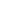 A．①②	B．②③	C．②④	D．①④16．2020年是全面建成小康社会目标的实现之年，也是全面打赢脱贫攻坚战的收官之年。要实现贫困人口增收，缩小收入差距，促进社会公平，可以采取的措施有（    ）①加大政策扶持力度，拓宽低收入群体收入渠道 ②发挥财税的调控作用，促进社会公平③健全社会保障制度，确保社会公共服务平均配置 ④全面免除税收，真正让利于民A．①②	B．①③	C．②④	D．③④17．2018年5月1日起，我国下调增值税税率，其中制造业、交通运输业等的税率下调一个百分点。这次税率下调主要是为了A．减轻企业负担B．实施紧缩性财政政策C．调节个人收入分配D．避免对同一个经营额重复征税18．新冠肺炎疫情发生以后，医用口罩、防护服、消毒液等防疫物资一度紧缺，不少大型制造企业开启了“跨界”生产之路，如某电器集团紧急成立医疗子公司，迅速调整生产计划，很快向市场提供医疗物资生产设备和医用口罩。企业短时间内紧急转产、快速投产，说明（    ）①我国相关制造业有完整灵活的供应链②市场需求对企业生产有重要导向作用③企业具有转产防疫产品的前瞻性战略④企业可以通过转产快速化解市场风险A．①②	B．①④	C．②③	D．③④19．针对电子商务“野蛮生长”过程中出现的假货、押金返还难、霸王搭售等问题，2018年8月31日，全国人大常委会会议通过了《电子商务法》。该法对电子商务各行为主体的权利义务做出了相应的规定，为电子商务未来的发展奠定了体制框架。这一举措说明国家  ①实行宏观调控以消除市场弊端    ②在运用法律手段实行宏观调控  ③实行宏观调控以规范市场秩序    ④在运用经济手段实行宏观调控A．①②	B．②③	C．③④	D．①④20．2018年以来我国着力推进经济社会高质量发展。简单说，高质量发展就是能很好地满足人民日益增长的美好生活需要的发展。下列举措能够体现高质量发展的是①扩大城市规模，破解城乡二元结构②着力补齐短板，解决发展不平衡不充分问题③优化创新创业环境，实现自主择业④加强资源节约和生态环境保护，发展循环经济A．①②	B．①③	C．②④	D．③④21．在“互联网+”时代，基于互联网数字技术的共享经济快速发展，网约车、在线短租、共享医疗等新业态层出不穷，改变了人们的衣食住行。2018年，共享经济市场交易额达2.9万亿元，同比增长41.6%。这表明①消费推动技术进步             ②生产决定消费方式③经济结构实现了战略性调整          ④创新给经济发展带来新动能A．①②	B．③④	C．①③	D．②④22．在富士康科技园的流水线上，一个个配件从一字排开的头戴白帽、身穿白褂的技术工人手中灵巧地“流”过。经过近千只手，每天有逾二十万部苹果手机从这里下线，再运往美国苹果总部，分送到世界各地的消费者手中。上述材料主要体现了经济全球化的表现是①生产全球化      ②贸易全球化      ③资本全球化      ④金融全球化A．①②	B．③④	C．①③	D．②③23．截至目前，我国对“一带一路”相关国家的投资已达511亿美元。我国企业在相关国家建设的经贸合作区达52个，为东道国创造了近了万个就业岗位。材料启示我们，实施“一带一路”战略应A．坚持共商共建共享的原则	B．把“引进来”和“走出去”有机结合C．创新利用外资方式	D．坚持独立自主、自力更生的原则24．2018年9月24日，特朗普政府宣布，对约2000亿美元的中国产品加征10％进口关税，并将于2019年1月1日起将税率提升至25%。对于美国发动的中美贸易战下列认识正确的是①是经济全球化发展带来的必然结果   ②是典型的单边贸易保护主义的表现③能够实现中美双边贸易收支平衡   ④破坏了国际贸易规则和秩序A．①③	B．②③	C．②④	D．①④二、材料分析题（共52分）25．阅读材料，完成下列问题。材料一2018年1月份以来，某市蔬菜价格大幅上涨。该市价格监测中心分析认为，今年冬季蔬菜价格上涨的原因主要是入冬以来的持续低温影响。其一，低温天气减缓了黄瓜、西红柿、青椒等果实类蔬菜生长发育，降低了产量；产地低温造成冬储菜保存损耗加大，影响了上市量。其二，灾害性天气频发也在一定程度上增加了运输难度，成本增加拉动了蔬菜价格不断上涨。材料二“双十一”这天，不少电子商务网站都进行一些大规模的打折促销活动，以提高销售量。由于打折促销力度大，一些网购达人纷纷给支付宝充值，准备好足额的购买资金为到时候的秒杀做准备。快递公司为应对“双十一”期间快递爆仓的情况，加速招兵买马，增加人手，同时增设车辆，保证运力充足，有的快递公司甚至想出了利用相对廉价的“大学生勤工俭学”的方法。（1）结合材料一，运用影响价格的因素的相关知识，分析该市蔬菜价格上涨体现的经济生活的道理。（2）结合材料二，运用价格变动的影响的相关知识，说明价格变动带来的影响。26．材料一：中国的食品药品安全问题近年来日新月异，极大地挑战了人们的想象力。在过去的十几年间，甲醇制酒事件、福尔马林浸泡海产品问题、阜阳奶粉问题、苏丹红事件、三聚氰胺事件、地沟油问题、食用明胶问题等等，层出不穷。到现在连缓释药物的胶囊也查出有毒。从儿童奶粉到食用油，整个社会无法保证任何一种食品药品是安全的；从小作坊到国有大企业，整个社会也不能保证任何一个企业不去制造有问题的食品药品。而对消费者来说，从最初看到这些新闻的“触目惊心”到今天变成了“基本麻木”，中国人似乎不得不习惯于这种“相互投毒”的生活。材料二：为规范市场秩序，减少市场调节弊端所带来的消极影响，广东省政府围绕“完善市场监管体系、规范市场交易行为、建立商务诚信体系、构建法治化营商环境”这一主线，作出了关于整顿和规范市场经济秩序的决定，为食品药品安全问题的解决提供了有力的保障。食品药品安全问题的出现体现了市场调节具有什么样的弊端？（2）结合材料二，请分析在社会主义市场经济发展的过程中，应当如何规范市场秩序？27．11月5日，习近平在首届进口博览会开幕式上倡议各国共商全球经济治理体系改革新思路，共同维护自由贸易和多边贸易体制，共建创新包容的开放型世界经济。并强调，中国将坚定不移奉行互利共赢的开放战略，实行高水平的贸易和投资自由化便利化政策，推动形成陆海内外联动、东西双向互济的开放格局。中国将进一步激发进口潜力，削减进口环节制度性成本，加快跨境电子商务等新业态新模式发展；持续放宽市场准入，营造国际一流营商环境，推动多边和双边合作深入发展。中国将始终是全球共同开放的重要推动者，经济增长的稳定动力源，各国拓展商机的活力大市场，全球治理改革的积极贡献者！运用经济全球化和对外开放的知识，分析中国如何发展更高层次的开放型经济。参考答案1．C     2．B    3．C     4．D    5．C     6．A     7．C     8．B     9．C10．D     11．D     12．A      13．C     14．C     15．C    16．A     17．A18．A     19．B     20．C     21．D     22．A      23．A      24．C25．（1）①供求影响价格，供不应求，商品价格上涨。由于冬季蔬菜生长慢、保温难、损耗大，从而减少市场中蔬菜的供给量，价格上升。②价值决定价格，价值量大，价更高。灾害性天气发生，增加蔬菜运输成本，从而增加了商品的价值量，导致价格升高。（8分）（2）①价格变动会对生活产生影响，一般情况下，一种商品的价格下降，人们会增加对它的购买。打折促销活动使得人们对商品的需求量增加，消费支出增加，带动国民经济的发展。     ②价格变动调节生产要素的投入。“双十一”大促活动使得人、财、物在不同行业流动，物流公司招兵买马、增设车辆，尽可能采用低成本的生产要素来降低成本。（10分）26．（1）①体现了市场调节具有自发性的弊端。（3分）（2）①完善市场规则，实行统一的市场准入制度和市场监管，遵循自愿、平等、公平和诚实守信的市场交易规则。②形成以道德为支撑、法律为保障的社会信用制度，要切实加强社会诚信建设，建立健全社会征信体系，褒扬诚信，惩戒失信，在全社会形成守信光荣、失信可耻的氛围。③经济活动参与者必须学法尊法守法用法，既保证自己的经济活动符合法律规范，又能够运用法律维护自己的权益。都应该树立诚信观念，遵守市场道德。（15分）①积极参与国际经济竞争与合作，坚持对外开放的基本国策。②适应经济全球化新形势，坚持引进来和走出去并重，遵循共商共建共享原则。③转变对外经济发展方式，拓展对外贸易，培育贸易新业态新模式。④实行高水平的贸易和投资自由化便利化政策，放宽市场准入，营造良好的营商环境。（16分）